Об утверждении перечней потенциальных объектов террористических посягательств на территории Муслюмовского муниципального района Республики Татарстан В соответствии  с Федеральным законом  от 21 июля 2011 года №256-ФЗ «О безопасности объектов топливно-энергетического комплекса»,  приказом Министерство  Российской Федерации по делам гражданской обороны, чрезвычайным ситуациям и ликвидации последствий стихийных бедствий от 04.11.2004г. №506 «Об утверждении типового паспорта безопасности объекта» постановлениями Правительства Российской Федерации от 13 мая 2016г. №410 «Об утверждений требований к антитеррористической защищенности объектов (территорий)» Министерства труда и социальной защиты Российской Федерации объектов (территорий), относящихся к сфере деятельности Министерства труда и социальной защиты Российской Федерации, и формы паспорта безопасности этих объектов (территорий), от 13 января 2017г. №8 «Об утверждении требований к антитеррористической защищенности объектов (территорий) Министерства здравоохранения Российской Федерации и объектов (территорий), относящих к сфере деятельности Министерства здравоохранения Российской Федерации, и формы паспорта безопасности этих объектов (территорий)»,  11 февраля 2017 г. №176 «Об утверждении требований к антитеррористической защищенности объектов (территорий) в сфере культуры и формы паспорта безопасности этих объектов (территорий)»,  от  2 августа 2019 г. №1006 «Об утверждении требований к антитеррористической защищенности объектов (территорий) Министерства просвещения Российской Федерации и объектов (территорий), относящихся к сфере деятельности Министерства просвещения Российской Федерации, и формы паспорта безопасности этих объектов», 6 марта 2015г. №202 «Об утверждении требований к антитеррористической защищенности объектов спорта и формы паспорта безопасности объекта спорта», от 19 октября 2017г. №1273 «Об утверждении требований к антитеррористической защищенности торговых объектов (территорий) и формы паспорта безопасности торгового объекта (территории)», от 11.02.2017г. №176 «Об утверждении требований к антитеррористической защищенности объектов (территорий) в сфере культуры и формы паспорта безопасности этих объектов (территорий)», от 5 сентября 2019г.  №1165 «Об утверждении требований к антитеррористической защищенности объектов (территорий) религиозных организаций и формы паспорта безопасности объектов (территорий) религиозных организаций», от 14 апреля 2017г.  №447 «Об утверждении требований к антитеррористической защищенности гостиниц и иных средств размещения и формы паспорта безопасности этих объектов», от 13 июля 2017г.  №836 «Об утверждении требований к антитеррористической защищенности объектов (территорий) Министерства сельского хозяйства Российской Федерации и объектов (территорий), относящихся к сфере деятельности Министерства сельского хозяйства Российской Федерации, и формы паспорта безопасности этих объектов(территорий)», от 14 мая 2021 г. №732 «Об утверждении  требований  к антитеррористической защищенности объектов (территорий), предназначенных для организации отдыха детей и их оздоровления, и формы паспорта безопасности объектов (территорий) стационарного типа, предназначенных для организации отдыха детей и их оздоровления» и от 23.12.2016 г. № 1467 «Об утверждении  требований  к антитеррористической защищенности объектов водоснабжения и водоотведения,  формы паспорта безопасности объектов водоснабжения и водоотведения и о внесении изменений в некоторые акты Правительства РФ» в целях повышения организованности и ответственности за антитеррористическую защищенность ПОСТАНОВЛЯЮ:1.Утвердить:1.1. Перечень объектов (территорий) в сфере просвещения, расположенных на территории Муслюмовского муниципального района РТ (приложение 1).1.2. Перечень объектов (территорий) в сфере культуры, расположенных на территории Муслюмовского муниципального района РТ (приложение 2).1.3. Перечень объектов спорта, расположенных на территории Муслюмовского муниципального района РТ (приложение 3).1.4. Перечень объектов Министерства труда, занятости и социальной защиты Республики Татарстан, расположенных на территории Муслюмовского муниципального района РТ (приложение 4).1.5. Перечень объектов мест массового пребывания людей, расположенных на территории Муслюмовского муниципального района РТ (приложение 5).1.6. Перечень объектов торговли, расположенных на территории Муслюмовского муниципального района РТ (приложение 6).1.7. Татарстан Перечень объектов религиозных организаций, расположенных на территории Муслюмовского муниципального района РТ (приложение 7). 1.8. Перечень объекта Министерства здравоохранения Республики, расположенных на территории Муслюмовского муниципального района РТ (приложение 8). 1.9. Перечень гостиниц и иных средств размещения, расположенных на территории Муслюмовского муниципального района РТ (приложение 9). 1.10. Перечень объектов отдыха детей, расположенных на территории Муслюмовского муниципального района РТ (приложение 10). 1.11. Перечень объектов, относящихся к сфере деятельности сельского хозяйства, расположенных на территории Муслюмовского муниципального района РТ (приложение 11).1.12. Перечень объектов ТЭК, расположенных на территории Муслюмовского муниципального района (приложение 12).1.13. Перечень объектов водоснабжения и водоотведения, расположенных на территории Муслюмовского муниципального района РТ (приложение13).2. Признать утратившим силу постановление Главы Муслюмовского муниципального района от 30.08.2018 № 30 «Об утверждении перечня мест массового пребывания людей и потенциальных объектов террористических посягательств на территории Муслюмовского муниципального района».3. Контроль за исполнением настоящего постановления оставляю за собой.Заместитель Главы  муниципального района	           		     А.М. АхметзяновПриложение 1Утверждено постановлениемГлавы Муслюмовскогомуниципального районаот _05.10._2021 № 48Перечень объектов (территорий) в сфере просвещения, расположенных на территории Муслюмовского муниципального района РТ Приложение 2Утверждено постановлениемГлавы Муслюмовскогомуниципального районаот ___________2021 № ____Переченьобъектов (территорий) в сфере культуры, расположенных на территории Муслюмовского муниципального района РТ Приложение 3Утверждено постановлениемГлавы Муслюмовскогомуниципального районаот ___________2021 № ___Перечень объектовспорта, расположенных на территории Муслюмовского муниципального района РТПриложение 4Утверждено постановлениемГлавы Муслюмовскогомуниципального районаот ___________ № ____Перечень объектовМинистерства труда, занятости и социальной защиты Республики Татарстан, расположенных на территории Муслюмовского муниципального района РТ Приложение 5Утверждено постановлениемГлавы Муслюмовскогомуниципального районаот _____________2021 № ___Переченьмест с массовым пребыванием людей расположенных на территории Муслюмовского муниципального района РТПриложение 6Утверждено постановлениемГлавы Муслюмовскогомуниципального районаот ___________2021 № ___Перечень объектовторговли, расположенных на территории Муслюмовского муниципального района РТПримечание: Распоряжением КМ РТ от 30.10.2018 №2857-р торговые объекты включены в перечень объектов (территорий), расположенных в переделах территории Республики Татарстан и подлежащих категорированию в интересах их антитеррористической защитыПриложение 7Утверждено постановлениемГлавы Муслюмовскогомуниципального районаот _____________2021 № ___Переченьобъектов (территорий) религиозных организаций, расположенных на территории Муслюмовского муниципального района РТПриложение 8Утверждено постановлениемГлавы Муслюмовскогомуниципального районаот ____________2021 № ____Перечень объектаМинистерства здравоохранения Республики Татарстан, расположенных на территории Муслюмовского муниципального района РТПриложение 9Утверждено постановлениемГлавы Муслюмовскогомуниципального районаот ___________2021 № ___Переченьгостиниц и иных средств размещения, расположенных на территории Муслюмовского муниципального района РТНа территории Муслюмовского муниципального района располагаются четыре объекта размещения. Объектам в присвоена 4 категория опасности, в соответствии с п.37 постановления Правительства РФ от 14.04.2017 № 447 объектам 4 категории опасности утверждение паспортов безопасности не требуется.Приложение 10Утверждено постановлениемГлавы Муслюмовскогомуниципального районаот ___________2021 № ___Перечень объектов(территорий), предназначенных для организации отдыха детей и их оздоровления, расположенных на территории Муслюмовского муниципального района РТПриложение 11Утверждено постановлениемГлавы Муслюмовскогомуниципального районаот _____________2021 № ___Переченьобъектов, относящихся к сфере деятельности сельского хозяйства, расположенных на территории Муслюмовского муниципального района РТПриложение 12Утверждено постановлениемГлавы Муслюмовскогомуниципального районаот ____________2021 № ___П Е Р Е Ч Е Н Ьпотенциально опасных объектов и объектов ТЭК. Расположенных на территории Муслюмовского муниципального района РТПриложение 13Утверждено постановлениемГлавы Муслюмовскогомуниципального районаот ___________2021 № ___Перечень объектовводоснабжения и водоотведения, расположенных на территории Муслюмовского муниципального района РТРасположенные на территории Муслюмовского муниципального района объекты водоснабжения и водоотведения к 1-4 категории опасности не относятся (население Муслюмовского муниципального района составляет менее 50 000 человек).  В соответствии с Постановлением Правительства РФ от 23.12.2016 г. № 1467 «Об утверждении требований к антитеррористической защищенности объектов водоснабжения и водоотведения, формы паспорта безопасности объектов водоснабжения и водоотведения и о внесении изменений в некоторые акты Правительства РФ» утверждение паспорта безопасности объекта не требуется.ГЛАВА МУСЛЮМОВСКОГОМУНИЦИПАЛЬНОГО РАЙОНАРЕСПУБЛИКИ ТАТАРСТАН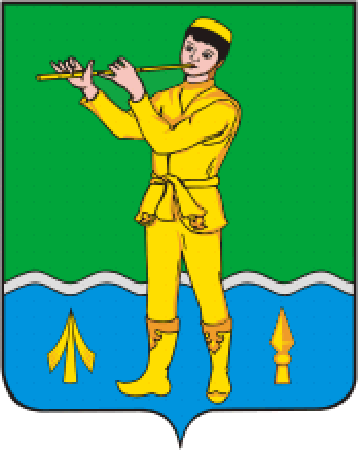 ТАТАРСТАН РЕСПУБЛИКАСЫМӨСЛИМ МУНИЦИПАЛЬРАЙОН БАШЛЫГЫПОСТАНОВЛЕНИЕПОСТАНОВЛЕНИЕКАРАРКАРАР05.10.2021с. Муслюмовос. Муслюмово№_____48_______№п/пНаименование объекта или местаМесто расположенияКатегория объекта В соответствии с  постановлением Правительства Российской Федерации  от  2 августа 2019 г. №1006 «Об утверждении требований к антитеррористической защищенности объектов (территорий) Министерства просвещения Российской Федерации и объектов (территорий), относящихся к сфере деятельности Министерства просвещения Российской Федерации, и формы паспорта безопасности этих объектов»В соответствии с  постановлением Правительства Российской Федерации  от  2 августа 2019 г. №1006 «Об утверждении требований к антитеррористической защищенности объектов (территорий) Министерства просвещения Российской Федерации и объектов (территорий), относящихся к сфере деятельности Министерства просвещения Российской Федерации, и формы паспорта безопасности этих объектов»В соответствии с  постановлением Правительства Российской Федерации  от  2 августа 2019 г. №1006 «Об утверждении требований к антитеррористической защищенности объектов (территорий) Министерства просвещения Российской Федерации и объектов (территорий), относящихся к сфере деятельности Министерства просвещения Российской Федерации, и формы паспорта безопасности этих объектов»В соответствии с  постановлением Правительства Российской Федерации  от  2 августа 2019 г. №1006 «Об утверждении требований к антитеррористической защищенности объектов (территорий) Министерства просвещения Российской Федерации и объектов (территорий), относящихся к сфере деятельности Министерства просвещения Российской Федерации, и формы паспорта безопасности этих объектов»1.МБОУ «Муслюмовская СОШ им. Г. Тукая»с. Муслюмово, ул. Тукая, д. 213МБОУ «Муслюмовский лицей»с. Муслюмово, ул. Октябрьская, д. 383МБОУ «Муслюмовская гимназия»с. Муслюмово, ул. Кооперативная, д. 170а3МУ «Центр внешкольной работы»с. Муслюмово, ул. Гагарина, д.114МБОУ «Амикеевская ООШ»с Амикеево, ул. Ленина д.294МБОУ «Большечекмакская ООШ»с.Большой Чекмак, ул. Молодежная, д. 24МБОУ «Баланнинская ООШ»с. Баланны, ул. Советская, д. 804МБОУ «Баюковская ООШ»с. Баюково. ул. Советская, д.34МБОУ «Варяшбашевская НОШ»Варяшбаш, ул.Кооперативная, д.45 а4МБОУ «Кубяковская СОШ»д.Кубяково, ул. Гвардейская, д.4а.3Филиал МБОУ «Кубяковская СОШ «Октябрьская НОШ»с.Октябрь, ул.Центральная, д. 33А.4МБОУ «Мари Булярская ООШ»д.Мари Буляр, ул. 60 лет Октября, д. 314МБОУ «Михайловская СОШ»с.Михайловка, ул. Гагарина, д. 13МБОУ «Митряевская  НОШ»с.Митряево, ул.Пушкина, д. 504МБОУ «Меллятамакская НОШ»с.Меллятамак, ул.Кооперативная, д. 27б4МБОУ «Нижнетабынская ООШ»с. Верхний Табын, ул. Тукая, д. 214МБОУ «Новоусинская ООШ»с.Новые Усы, ул. Пионерская, д.124МБОУ «Русско-Шуганская ООШ»с. Русский Шуган, ул. Школьная, д. 04МБОУ «Салауз-Муханская ООШ»с. Салауз-Мухан, ул. Кооперативная, д. 85А4МБОУ «Татарско-Булярская СОШ»д. Татарское Булярово, ул. Дружбы, д. 14Филиал МБОУ «Тат. Булярская СОШ» «Уразметьевская НОШ»д. Уразьметьево ул. Школьная д. 464МБОУ «Тат.Шуранская ООШ»д. Тат.Шуран, ул. Школьная, д. 604МБОУ «Тойгильдинская ООШс. Тойгильдино, ул. Центральная, д. 84МБДОУ «Муслюмовский детский сад общеразвивающего вида «Кубэлэк»с. Муслюмово, ул. Кооперативная,  д.166/13МБДОУ Муслюмовский детский сад «Кояшкай»с. Муслюмово, ул. Пушкина, д. 37.3МБДОУ «Муслюмовский детский сад «Миляшкай»с Муслюмово, ул.Колхозная, д. 16.3МБДОУ «Муслюмовский детский сад «Карлыгач»с. Муслюмово, ул. Колхозная, д. 20- б.3МБДОУ «Муслюмовский детский сад « Ляйсан»с. Муслюмово,ул.Пушкина д.403МБДОУ «Старокарамалинский детский сад «Кояшкай»с.Старые Карамалы, ул. Молодёжная, д.28а4МБДОУ «Новосаитовский детский сад общеразвивающего вида "Чулпан"с.Ново Саитово, ул. Мирная, д. 4а4ГБСКОУ «Нижнетабынская специальная (коррекционная) общеобразовательная школа-интернат 8 вида»с. Нижний Табын ул. Школьная дом 40а3 ГАПОУ «Муслюмовский политехнический техникум»с. Муслюмово,ул. Молодежная, д. 153№п/пНаименование объекта или местаМесто расположенияКатегория объекта В соответствии с  постановлением Правительства Российской Федерации от 11.02.2017г. №176 «Об утверждении требований к антитеррористической защищенности объектов (территорий) в сфере культуры и формы паспорта безопасности этих объектов (территорий)»В соответствии с  постановлением Правительства Российской Федерации от 11.02.2017г. №176 «Об утверждении требований к антитеррористической защищенности объектов (территорий) в сфере культуры и формы паспорта безопасности этих объектов (территорий)»В соответствии с  постановлением Правительства Российской Федерации от 11.02.2017г. №176 «Об утверждении требований к антитеррористической защищенности объектов (территорий) в сфере культуры и формы паспорта безопасности этих объектов (территорий)»В соответствии с  постановлением Правительства Российской Федерации от 11.02.2017г. №176 «Об утверждении требований к антитеррористической защищенности объектов (территорий) в сфере культуры и формы паспорта безопасности этих объектов (территорий)»МБУ «Районный дом культуры»с. Муслюмово, ул. Пушкина, д. 322МБОУ ДОД «Муслюмовская детская школа искусств»с. Муслюмово, ул. Хафизова, д.12 МБУК « Муслюмовский Краеведческий музей»с. Муслюмово, ул. Пушкина, д.333МБУК «Централизованная библиотека» Муслюмовского муниципального района РТс. Муслюмово, ул. Пушкина, д. 352МБУ «Районный дом культуры» «Кинотеатр»с. Муслюмово, ул. Пушкина, д. 452МБУ «Районный дом культуры»«Батырлар йорты»с. Муслюмово, ул. Пушкина, 42А3МБУ «Районный дом культуры» «Амикеевкий СДК»с. Амикеево, ул. И.Фаррахова, д.322МБУ «Районный дом культуры» «Баюковский СДК»с. Баюково, ул. Советская, д.22МБУ «Районный дом культуры» «Большечекмакский СДК»с.Б.Чекмак, ул. Центральная, д.12МБУ «Районный дом культуры» «Старый Варяшевский СДК»с. Ст.Варяш, ул. Чишма, д.10а2МБУ «Районный дом культуры» «Тат. Буляркий СДК»д. Тат.Буляр, ул. Дружба, д.5а2МБУ «Районный дом культуры» «Кряш Шуранский СДК»с. Кряш-Шуран, ул. Центральная, д.6а2МБУ «Районный дом культуры» «Меллятамакский СДК»с. Мелля Тамак, ул. Кооперативная, д 32 а2МБУ «Районный дом культуры» «Митряевский СДК»с. Митряево, ул. Кооперативная, д.502МБУ «Районный дом культуры» «Верхний Табынский  СДК»с. В.Табын, ул. Тукая, д. 19 б2МБУ «Районный дом культуры» «Тогашевский СДК»с. Тогашево, ул. Вахитова, д.10а2МБУ «Районный дом культуры» «Новоусинский СДК»с. Новые Усы, ул. Советская, д.302МБУ «Районный дом культуры» «Семяковский СДК»с. Симяково, ул. Школьная, д.8а2МБУ «Районный дом культуры» «Старокарамалинский СДК»с. Старые Карамалы, ул. Кооперативная, д.113а2МБУ «Районный дом культуры» «Тойгельдинский СДК»с. Тойгельдино, ул. Центральная, д.212МБУ «Районный дом культуры» «Ташлиярский СДК»д. Ташлияр, ул. Урожайная, д.78б2МБУ «Районный дом культуры» «Уразметьевский СДК»с. Уразметьево, ул. Школьная, д.46а2МБУ «Районный дом культуры» «Р. Шуганский СДК»д. Русский Шуган, ул. Ленинская, д. 18а2МБУ «Районный дом культуры» «Михайловский СДК»с. Михайловка,  ул. Гагарина, д.242МБУ «Районный дом культуры» «Мари Булярский СК»с. Мари-Буляр, ул. Пионерская, д.5б2МБУ «Районный дом культуры» «Исансуповский СК»с. Исансупово,  ул. Северная, д.2а2МБУ «Районный дом культуры» «Елгабашевский СК»с. Елгабаш, ул.Колхозная, д. 42а2МБУ «Районный дом культуры» «Новокарамалинский СК»д.Новые  Карамалы, ул. Садовая, д. 19а3МБУ «Районный дом культуры» «Альметьевский СК»д. Ст. Альметьево, ул. Ленина, д.3.3МБУ «Районный дом культуры» «Бикмесьевский СК»д. Бикмесь, ул. Первомайская, д.93МБУ «Районный дом культуры» «Красноярский СК»д. Краснояр, ул. Декабристов, д.29а3МБУ «Районный дом культуры» «Нарат Астинский СК»д. Нарат Асты, ул. Лесная, д.323МБУ «Районный дом культуры» «Сикинский СК»д. Сикия, ул. Школьная, д.123МБУ «Районный дом культуры» «Тамьянский СК»д. Тамьян, ул. Комсомольская, 20б3МБУ «Районный дом культуры» «Ташъелгинский СК»д. Ташъелга, ул.Лесная, д.35А3МБУ «Районный дом культуры» «Турушевский СК»д.Туруш, ул.Октябрьская, д.243№п/пНаименование объекта или местаМесто расположенияКатегория объекта В соответствии с Постановлением  Правительства Российской Федерации от 6 марта 2015г. №202 «Об утверждении  требований  к антитеррористической защищенности объектов спорта и формы паспорта безопасности объектов спорта»В соответствии с Постановлением  Правительства Российской Федерации от 6 марта 2015г. №202 «Об утверждении  требований  к антитеррористической защищенности объектов спорта и формы паспорта безопасности объектов спорта»В соответствии с Постановлением  Правительства Российской Федерации от 6 марта 2015г. №202 «Об утверждении  требований  к антитеррористической защищенности объектов спорта и формы паспорта безопасности объектов спорта»В соответствии с Постановлением  Правительства Российской Федерации от 6 марта 2015г. №202 «Об утверждении  требований  к антитеррористической защищенности объектов спорта и формы паспорта безопасности объектов спорта»  МБУ СОК «Юность»с. Муслюмово, ул. Пушкина, 924МБОУДОД «Детско-юношеская спортивная школа» Муслюмовского муниципального района с. Муслюмово, ул. Пушкина, 92а2Плавательный бассейн «Тамчы»  с. Муслюмово, ул. Кооперативная. 170 А2№п/пНаименование объекта или местаМесто расположенияКатегория объекта В соответствии с постановлением Правительства Российской Федерации от 13 мая 2016г. №410 «Об утверждении требований к антитеррористической защищенности объектов (территорий)  Министерства труда и социальной защиты Российской Федерации объектов (территорий), относящихся к сфере деятельности Министерства труда и социальной защиты Российской Федерации, и формы паспорта безопасности этих объектов (территорий)»В соответствии с постановлением Правительства Российской Федерации от 13 мая 2016г. №410 «Об утверждении требований к антитеррористической защищенности объектов (территорий)  Министерства труда и социальной защиты Российской Федерации объектов (территорий), относящихся к сфере деятельности Министерства труда и социальной защиты Российской Федерации, и формы паспорта безопасности этих объектов (территорий)»В соответствии с постановлением Правительства Российской Федерации от 13 мая 2016г. №410 «Об утверждении требований к антитеррористической защищенности объектов (территорий)  Министерства труда и социальной защиты Российской Федерации объектов (территорий), относящихся к сфере деятельности Министерства труда и социальной защиты Российской Федерации, и формы паспорта безопасности этих объектов (территорий)»В соответствии с постановлением Правительства Российской Федерации от 13 мая 2016г. №410 «Об утверждении требований к антитеррористической защищенности объектов (территорий)  Министерства труда и социальной защиты Российской Федерации объектов (территорий), относящихся к сфере деятельности Министерства труда и социальной защиты Российской Федерации, и формы паспорта безопасности этих объектов (территорий)»ГАУСО «Комплексный центр социального обслуживания населения «Маяк» Министерства труда, занятости и социальной защиты Республики Татарстан в Муслюмовском муниципальном районе»с.Муслюмово, ул.Пушкина, д.472ГАУСО «Муслюмовский дом-интернат для престарелых и инвалидов»с.Муслюмово, ул.Набережная, дом 222ГКУ «Центр занятости населения  Муслюмовского муниципального района»с. Муслюмово, Пушкина, д.472№п/пНаименование объекта или местаМесто расположенияКатегория объекта В соответствии с  постановлением Правительства Российской Федерации от 25 марта 2015г №272 «Об утверждении требований к антитеррористической защищенности мест массового пребывания людей и объектов (территорий), подлежащей обязательной охране войсками национальной гвардии Российской Федерации, и форм паспортов безопасности таких мест и объектов (территорий)» В соответствии с  постановлением Правительства Российской Федерации от 25 марта 2015г №272 «Об утверждении требований к антитеррористической защищенности мест массового пребывания людей и объектов (территорий), подлежащей обязательной охране войсками национальной гвардии Российской Федерации, и форм паспортов безопасности таких мест и объектов (территорий)» В соответствии с  постановлением Правительства Российской Федерации от 25 марта 2015г №272 «Об утверждении требований к антитеррористической защищенности мест массового пребывания людей и объектов (территорий), подлежащей обязательной охране войсками национальной гвардии Российской Федерации, и форм паспортов безопасности таких мест и объектов (территорий)» В соответствии с  постановлением Правительства Российской Федерации от 25 марта 2015г №272 «Об утверждении требований к антитеррористической защищенности мест массового пребывания людей и объектов (территорий), подлежащей обязательной охране войсками национальной гвардии Российской Федерации, и форм паспортов безопасности таких мест и объектов (территорий)» МУ «Молодежный центр «Мизгел»с. Муслюмово, ул. Пушкина, д. 443№п/пНаименование объекта или местаМесто расположенияКатегория объекта В соответствии с постановлением Правительства Российской Федерации от 19 октября 2017г. №1273 «Об утверждении требований к антитеррористической защищенности торговых объектов (территорий) и формы паспорта безопасности торгового объекта (территории)»В соответствии с постановлением Правительства Российской Федерации от 19 октября 2017г. №1273 «Об утверждении требований к антитеррористической защищенности торговых объектов (территорий) и формы паспорта безопасности торгового объекта (территории)»В соответствии с постановлением Правительства Российской Федерации от 19 октября 2017г. №1273 «Об утверждении требований к антитеррористической защищенности торговых объектов (территорий) и формы паспорта безопасности торгового объекта (территории)»В соответствии с постановлением Правительства Российской Федерации от 19 октября 2017г. №1273 «Об утверждении требований к антитеррористической защищенности торговых объектов (территорий) и формы паспорта безопасности торгового объекта (территории)»Торговый объект ООО «Кузнец»с. Муслюмово, ул. Пушкина, 392Торговый цент «Феникс»с. Муслюмово, ул. Пушкина, д.303Торговый центр  «Хыял»с. Муслюмово, ул. Шашина, д.2б3№п/пНаименование объекта или местаМесто расположенияКатегория объекта В соответствии с постановлением Правительства Российской Федерации от 5 сентября 2019г.  №1165 «Об утверждении требований к антитеррористической защищенности  объектов (территорий) религиозных организаций и формы паспорта безопасности объектов (территорий) религиозных организаций»В соответствии с постановлением Правительства Российской Федерации от 5 сентября 2019г.  №1165 «Об утверждении требований к антитеррористической защищенности  объектов (территорий) религиозных организаций и формы паспорта безопасности объектов (территорий) религиозных организаций»В соответствии с постановлением Правительства Российской Федерации от 5 сентября 2019г.  №1165 «Об утверждении требований к антитеррористической защищенности  объектов (территорий) религиозных организаций и формы паспорта безопасности объектов (территорий) религиозных организаций»В соответствии с постановлением Правительства Российской Федерации от 5 сентября 2019г.  №1165 «Об утверждении требований к антитеррористической защищенности  объектов (территорий) религиозных организаций и формы паспорта безопасности объектов (территорий) религиозных организаций»Религиозные объектыРелигиозные объектыРелигиозные объектыРелигиозные объектыМестная мусульманская религиозная организация приход мечети «Джамиг» Муслюмовского мухтасибата ДУМ РТс. Муслюмово, ул. Пушкина. 92 б3Местная мусульманская религиозная организация приход мечети «Нур» с.Муслюмово Муслюмовского мухтасибата ДУМ РТс. Муслюмово, ул. Авзалова, д. 1а3Храм «Никольский» Казанской  Епархии   Муслюмовского района РТд.Русский  Шуган, ул.Центральная, д.16Б.3№п/пНаименование объекта или местаМесто расположенияКатегория объекта В соответствии с Постановлением  Правительства Российской Федерации от 13 января 2017г. №8 «Об утверждении требований к антитеррористической защищенности объектов (территорий) Министерства здравоохранения Российской Федерации и объектов (территорий), относящих к сфере деятельности Министерства здравоохранения Российской Федерации, и формы паспорта безопасности этих объектов (территорий)»В соответствии с Постановлением  Правительства Российской Федерации от 13 января 2017г. №8 «Об утверждении требований к антитеррористической защищенности объектов (территорий) Министерства здравоохранения Российской Федерации и объектов (территорий), относящих к сфере деятельности Министерства здравоохранения Российской Федерации, и формы паспорта безопасности этих объектов (территорий)»В соответствии с Постановлением  Правительства Российской Федерации от 13 января 2017г. №8 «Об утверждении требований к антитеррористической защищенности объектов (территорий) Министерства здравоохранения Российской Федерации и объектов (территорий), относящих к сфере деятельности Министерства здравоохранения Российской Федерации, и формы паспорта безопасности этих объектов (территорий)»В соответствии с Постановлением  Правительства Российской Федерации от 13 января 2017г. №8 «Об утверждении требований к антитеррористической защищенности объектов (территорий) Министерства здравоохранения Российской Федерации и объектов (территорий), относящих к сфере деятельности Министерства здравоохранения Российской Федерации, и формы паспорта безопасности этих объектов (территорий)»ГАУЗ «Муслюмовская центральная районная  больница»с. Муслюмово, ул. Гагарина, д. 9/212ГАУЗ «Муслюмовская ЦРБ», Баланннинский ФАПс.Баланны, ул.Советская, д.834ГАУЗ «Муслюмовская ЦРБ», Игенчинский ФАПд.Игенче, ул.Садовая, д.174ГАУЗ «Муслюмовская ЦРБ», Каен-Сазский ФАПд.Каен-Саз, ул.Звездная, д.48В4ГАУЗ «Муслюмовская ЦРБ», Катмышский ФАПд.Катмыш, ул.Комплексная, д.43А4ГАУЗ «Муслюмовская ЦРБ», Михайловкий ФАПс.Михайловка, ул.Гагарина, д.25А4ГАУЗ «Муслюмовская ЦРБ», Нижнетабынский ФАПд.Нижний Табын, ул.Молодежная, д.9А4ГАУЗ «Муслюмовская ЦРБ», Новоусинский ФАПд.Новые Усы, ул.Советская,  д.30А4№п/пНаименование объекта или местаМесто расположенияКатегория объекта В соответствии с постановлением Правительства Российской Федерации от 14 апреля 2017г.  №447 «Об утверждении требований к антитеррористической защищенности гостиниц и иных средств размещения и формы паспорта безопасности этих объектов»В соответствии с постановлением Правительства Российской Федерации от 14 апреля 2017г.  №447 «Об утверждении требований к антитеррористической защищенности гостиниц и иных средств размещения и формы паспорта безопасности этих объектов»В соответствии с постановлением Правительства Российской Федерации от 14 апреля 2017г.  №447 «Об утверждении требований к антитеррористической защищенности гостиниц и иных средств размещения и формы паспорта безопасности этих объектов»В соответствии с постановлением Правительства Российской Федерации от 14 апреля 2017г.  №447 «Об утверждении требований к антитеррористической защищенности гостиниц и иных средств размещения и формы паспорта безопасности этих объектов»Религиозные объектыРелигиозные объектыРелигиозные объектыРелигиозные объектыГостиница «Карина» с. Муслюмово, ул. Шашина, д.2в4Гостиница «Феникс»,с.Муслюмово, ул.Пушкина, 304Гостиница «Кунакхана» с. Муслюмово, ул. Шашина, д.24Гостиница «Зарина»с.Муслюмово, ул. Ф.Рашитова, 44А4№п/пНаименование объекта или местаМесто расположенияКатегория объекта В соответствии с Постановлением  Правительства Российской Федерации от 14 мая 2021 г. №732 «Об утверждении  требований  к антитеррористической защищенности объектов (территорий), предназначенных для организации отдыха детей и их оздоровления, и формы паспорта безопасности объектов (территорий) стационарного типа, предназначенных для организации отдыха детей и их оздоровления»В соответствии с Постановлением  Правительства Российской Федерации от 14 мая 2021 г. №732 «Об утверждении  требований  к антитеррористической защищенности объектов (территорий), предназначенных для организации отдыха детей и их оздоровления, и формы паспорта безопасности объектов (территорий) стационарного типа, предназначенных для организации отдыха детей и их оздоровления»В соответствии с Постановлением  Правительства Российской Федерации от 14 мая 2021 г. №732 «Об утверждении  требований  к антитеррористической защищенности объектов (территорий), предназначенных для организации отдыха детей и их оздоровления, и формы паспорта безопасности объектов (территорий) стационарного типа, предназначенных для организации отдыха детей и их оздоровления»В соответствии с Постановлением  Правительства Российской Федерации от 14 мая 2021 г. №732 «Об утверждении  требований  к антитеррористической защищенности объектов (территорий), предназначенных для организации отдыха детей и их оздоровления, и формы паспорта безопасности объектов (территорий) стационарного типа, предназначенных для организации отдыха детей и их оздоровления»Стационарно - оздоровительный лагерь «Лесная страна»д. Нарат Асты4№п/пНаименование объекта или местаМесто расположенияКатегория объекта В соответствии с постановлением Правительства Российской Федерации от 13 июля 2017г.  №836 «Об утверждении требований к антитеррористической защищенности объектов (территорий) Министерства сельского хозяйства Российской Федерации и объектов (территорий), относящихся к сфере деятельности Министерства сельского хозяйства Российской Федерации, и формы паспорта безопасности этих объектов(территорий)»В соответствии с постановлением Правительства Российской Федерации от 13 июля 2017г.  №836 «Об утверждении требований к антитеррористической защищенности объектов (территорий) Министерства сельского хозяйства Российской Федерации и объектов (территорий), относящихся к сфере деятельности Министерства сельского хозяйства Российской Федерации, и формы паспорта безопасности этих объектов(территорий)»В соответствии с постановлением Правительства Российской Федерации от 13 июля 2017г.  №836 «Об утверждении требований к антитеррористической защищенности объектов (территорий) Министерства сельского хозяйства Российской Федерации и объектов (территорий), относящихся к сфере деятельности Министерства сельского хозяйства Российской Федерации, и формы паспорта безопасности этих объектов(территорий)»В соответствии с постановлением Правительства Российской Федерации от 13 июля 2017г.  №836 «Об утверждении требований к антитеррористической защищенности объектов (территорий) Министерства сельского хозяйства Российской Федерации и объектов (территорий), относящихся к сфере деятельности Министерства сельского хозяйства Российской Федерации, и формы паспорта безопасности этих объектов(территорий)»ООО «Муслюмовский молочный комбинат»с. Муслюмово, ул. Кооперативная,дом 2252№п/пПереченьважных объектов районаМесто расположения объектаКатегория объекта1.ОА «Транснефть-Прикамье» НПС «Муслюмово»с. ТойгельдиноОбъект ТЭК№п/пНаименование объекта или местаМесто расположенияКатегория объекта В соответствии с Постановлением  Правительства Российской Федерации от 23.12.2016 г. № 1467 «Об утверждении  требований  к антитеррористической защищенности объектов водоснабжения и водоотведения,  формы паспорта безопасности объектов водоснабжения и водоотведения и о внесении изменений в некоторые акты Правительства РФ»В соответствии с Постановлением  Правительства Российской Федерации от 23.12.2016 г. № 1467 «Об утверждении  требований  к антитеррористической защищенности объектов водоснабжения и водоотведения,  формы паспорта безопасности объектов водоснабжения и водоотведения и о внесении изменений в некоторые акты Правительства РФ»В соответствии с Постановлением  Правительства Российской Федерации от 23.12.2016 г. № 1467 «Об утверждении  требований  к антитеррористической защищенности объектов водоснабжения и водоотведения,  формы паспорта безопасности объектов водоснабжения и водоотведения и о внесении изменений в некоторые акты Правительства РФ»В соответствии с Постановлением  Правительства Российской Федерации от 23.12.2016 г. № 1467 «Об утверждении  требований  к антитеррористической защищенности объектов водоснабжения и водоотведения,  формы паспорта безопасности объектов водоснабжения и водоотведения и о внесении изменений в некоторые акты Правительства РФ»скважина №1ул. Гагарина 33-скважина №3ул. Хафизова -родник «Ташлияр»с. Ташлияр-родник «Гусман»с. Ташлияр-БОСул. Кооперативная 243-